 8 Participants for event 8: High Jump WomenTIME printout: 21:39 TIME sheduled: 11:00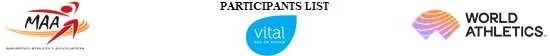 LEGEND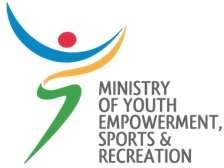 NrBIBAthlete nameTeamAge PBStart heightHeightsHeightsHeightsHeightsHeightsHeightsHeightsHeightsHeightsHeightsHeightsHeightsHeightsHeightsHeightsHeightsHeightsHeightsHeightsHeightsHeightsHeightsHeightsHeightsHeightsHeightsHeightsHeightsHeightsHeightsHeightsHeightsHeightsHeightsHeightsHeightsHeightsHeightsHeightsHeightsHeightsHeightsHeightsHeightsHeightsHeightsHeightsHeightsHeightsHeightsHeightsResultPl.NrBIBAthlete nameTeamAge PBStart heightResultPl.12009SOPHIE ELEONORESTT1722097SEVERINE LAVERDURRH1632007SEPHORA FELIXSTT1641178PASCALINE LABONNEBRS1752010LOUISIANE HATTENBE STTLOUISIANE HATTENBE STT1661947NOEMI JOSESLC1471953CATELINA NANONSLC1682008MAEVA CURESTT16